Niech będzie pochwalony Jezus Chrystus! Drodzy Rodzice i Uczniowie!Przesyłam tematy i polecenia do wykonania na najbliższe 2 tygodnie.1) w tygodniu od 15.04 do 17.04.2020 r. KatechezaTemat: Z Jezusem zmieniam świat na lepsze.Powołaniem każdego chrześcijanina jest głoszenie słowem i czynem Jezusa i Jego orędzia zbawienia.Ponieważ jesteśmy słabi potrzebujemy Bożej pomocy, by zmieniać na lepsze siebie, a przez to świat.Zadanie: Wypisz (przynajmniej trzy):znane tytuły prasy katolickiej:znane portale katolicie:zespoły religijne działające w Polsce:patronów Polski:Katecheza Temat: Rozpoznaję swoje miejsce i rolę we wspólnocie Kościoła.Każdy z nas otrzymał od Boga ważne talenty i umiejętności, które powinny służyć całej wspólnocie parafialnej.Okazją do odkrywania i rozwijania swoich talentów i zdolności jest zaangażowanie się w pracę grup działających w parafii.Zadanie: Przeczytaj z katechizmu str. 122-124 i odpowiedz na pytanie: Jakimi talentami i umiejętnościami mógłbyś (mogłabyś) przysłużyć się swojej parafii?2) w tygodniu od 20.04 do 24.04.2020 r. Katecheza Temat: Apostolski zapał buduje wspólnotę.Wysłuchaj omówienia tej katechezy: https://www.youtube.com/watch?v=6JkmMxEYeJkZadanie: Na postawie informacji z katechizmu (str. 128-129) odpowiedz w zeszycie na poniższe pytania: 1) Kto krzewił wiarę w Irlandii?– Kiedy urodził się i kiedy zmarł św. Patryk?– Kogo i w jaki sposób udało mu się nawrócić?2) Kto krzewił wiarę na terenie Niemiec?– Jakie były owoce jego pracy misyjnej?– Kto pomagał mu w jego posłudze?– 	W jaki sposób poniósł śmierć?3) Kto pierwszy przyjął chrzest na Węgrzech?– 	Kim był i kiedy żył św. Stefan?– 	W jaki sposób dokonał chrystianizacji Węgier?4) Kto dokonał chrystianizacji Francji?– 	Pod czyim wpływem Chlodwig się nawrócił?– 	Jakie wydarzenie wpłynęło na jego nawrócenie?5) Kim byli i kiedy żyli Cyryl i Metody?– 	Na jakim terenie prowadzili działalność misyjną?– 	Dlaczego działalność Cyryla i Metodego była tak ważna dla narodów słowiańskich? Katecheza Temat: Chrzest Polski włączeniem narodu do wspólnoty Kościoła.Zad. Oglądnij przygotowaną przez uczniów katechezę na Jubileusz 1050. Rocznicy Chrztu Polski: https://www.youtube.com/watch?v=6Ls5_qOgmTQ  i wypełniej poniższe zadania: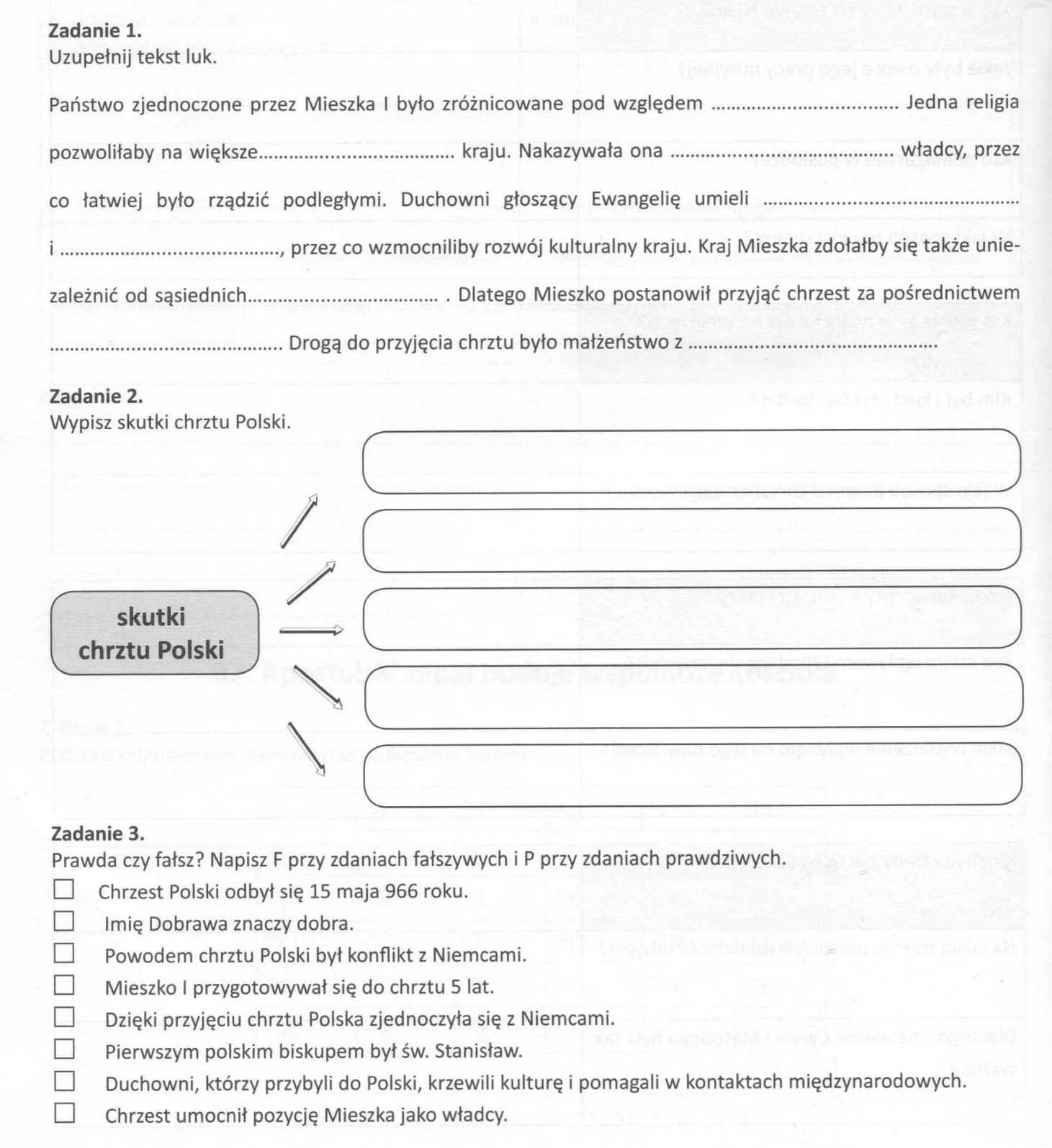 Wszystkich pozdrawiam i zachęcam do dalszej pracy i modlitwy.ks. Paweł